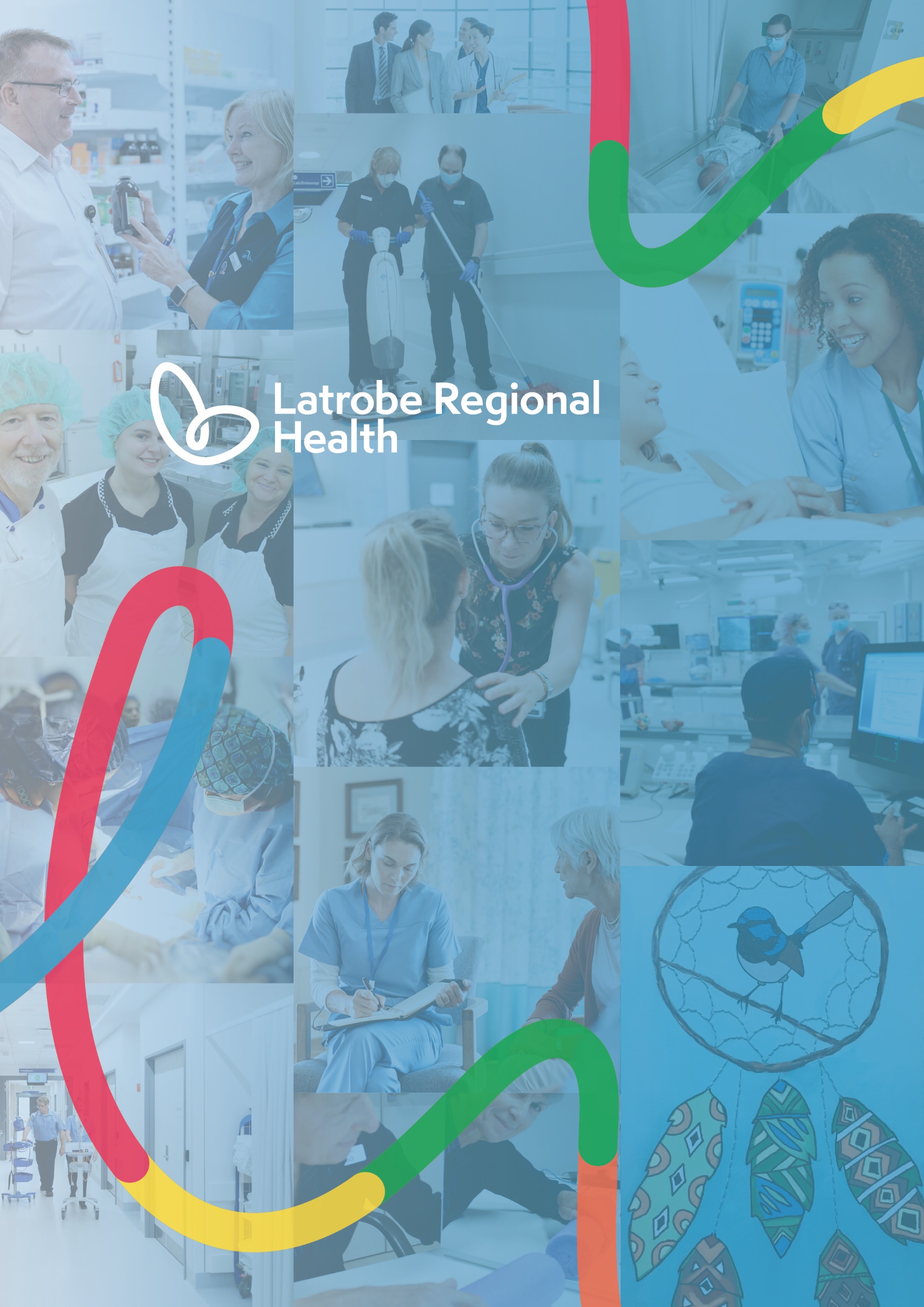 The consultant psychiatrist position provides high level psychiatric services as part of the Mental Health Program at Latrobe Regional Health. This is a senior Medical Position and carries with it the professional responsibilities of clinical leadership, teaching and training as well as administrative requirements. The key accountabilities of the Consultant Psychiatrist include, but are not limited to:Clinical responsibilities Ensure high quality acute assessment and treatment services are provided to the patients of the service. Ensure all records are kept current with timely and accurate documentation of the patients progressEnsure compliance with the Mental Health ActUndertake collaborative clinical services, governance, and teaching and supervisory dutiesProvide treatment to clients, using appropriate treatment modalities based on best practice models Provide a family and culturally sensitive mental health service. Consultation (primary and secondary) to other professionals concerned with the care of mental health clients, such as general medical practitioners, workers in community health centres, PRDSS, drug and alcohol services etc. This may or may not involve assessment of the identified client When necessary, the provision of medical reports on patients seen Prevention and early intervention: The Consultant Psychiatrist will participate in the development of prevention and early intervention programs in line with government reform Administrative responsibilities Seek to ensure that clients accepted to the mental health services are diagnosed and treated with appropriate and efficient use of available resources Provide leadership in clinical reviews within the team and ensuring compliance to all legislative and KPI requirements Facilitate good communication within the services and within the community by ensuring especially that appropriate letters and reports are sent to doctors and other referral agents and by participating in formal and informal meetings with appropriate professional and voluntary agencies Ensure the maintenance of confidentiality Collect appropriate information for the monitoring of current services and evaluation of new methods Attend to appropriate committees and working parties Teaching responsibilities Whilst the consultant may have teaching responsibilities in relation to other professional groups, it is recognised that she / he has particular responsibilities towards trainees in general psychiatry and other junior medical staff. The other professional groups may include medical students; general medical practitioners; nurses; allied health professionals. Wherever possible, there should be close contact with appropriate university departments Continuing education Time for attendance at professional meetings (both internal and external) and conferences should be a matter of contractual obligation. The consultant psychiatrist is expected to adhere to RANZCP continuing education requirements The consultant psychiatrist has a responsibility to help to develop the scientific basis of the specialty and also to contribute to the continuing evaluation of clinical practice across all disciplines The Consultant Psychiatrist is reportable to the Clinical Director Mental Health Services. There will be an annual performance appraisal via the Performance Improvement Process LeadershipSupporting the safety and wellbeing of staffRepresent the best interests of LRH and the community we serve, and embodiment of the LRH valuesProfessional CommitmentsCommitment to uphold the vision, values and strategic pillars of LRH, integrating it into daily practiceCommitment to all LRH policies and procedures, as implemented, varied or replaced from time to timeCommitment to all relevant legislative requirements and national standardsCommitment to Occupational Health and Safety regulations and requirementsSafety is everyone’s responsibility, so individuals at LRH are responsible for taking reasonable steps to ensure their own and others safety.Everyone at LRH has a role to play in developing a positive risk culture.  You are encouraged to identify opportunities for improvement and assist LRH to achieve its risk objectives within the scope of your role.Contribute and adhere to the requirements of the National Safety and Quality Health Service Standards (NSQHS)Maintain required immunisations and vaccinations in line with LRH requirementsComplete all LRH mandatory professional development and training requirements, including annual performance appraisalObserve and actively encourage continuous improvement initiatives, cultural awareness, diversity and inclusivenessSupport the delivery of high quality and safe patient care Undertake other duties required as directed by your supervisor or management, provided these are within your competency or trainingKEY SELECTION CRITERIAQualifications\RegistrationsFellowship of the Royal Australian and New Zealand College of Psychiatrists (RANZCP) or equivalentRegistrartion with Australian Health Practitioner Regulation Agency (AHPRA)Experience\KnowledgeDemonstrated experience as a consultant psychiatrist with proven ability to work with their team to meet strategic, operational objectivesProven ability to plan, develop, deliver and evaluate services and programs to meet the needs of clients and families Strong collaborative communication skills and ability to build productive multidisciplinary relationshipsExcellent interpersonal skillsLRH will assess applications for this role against the qualifications, experience and attributes outlined above.POSITION DESCRIPTIONPOSITION DESCRIPTIONPosition Title:Consultant PsychiatristEnterprise Agreement:Medical Specialists (Victorian Public Health Sector)(AMA Victoria/ASMOF)(Single Interest Employers) Enterprise Agreement 2022-2026Classification:Dependant on qualificationsDivision: Medical ServicesDepartment/Unit:Mental Health Reports to:Clinical Director Mental Health ServicesImmunisation Category:Category A POSITION SUMMARYPOSITION SUMMARYABOUT THE ROLEABOUT YOUABOUT YOUBehaviours\Personal Attributes IntegrityCommunication Team work & collaborationAdaptabilityCompassion & EmpathyRespectAdaptabilityCompassion & EmpathyRespect